Start page Start pageThe start page provides you, the super user, with an overview of relevant information e.g.Recent and coming cancellationsA list of students waiting to be approvedThe latest students and teachers you’ve looked atIt is possible to configure the start page to match your needs under “Settings” – see separate user manual.The short cuts in the top right and bottom left corners are accessible from all pages in Speedadmin, see red arrows on screen shot.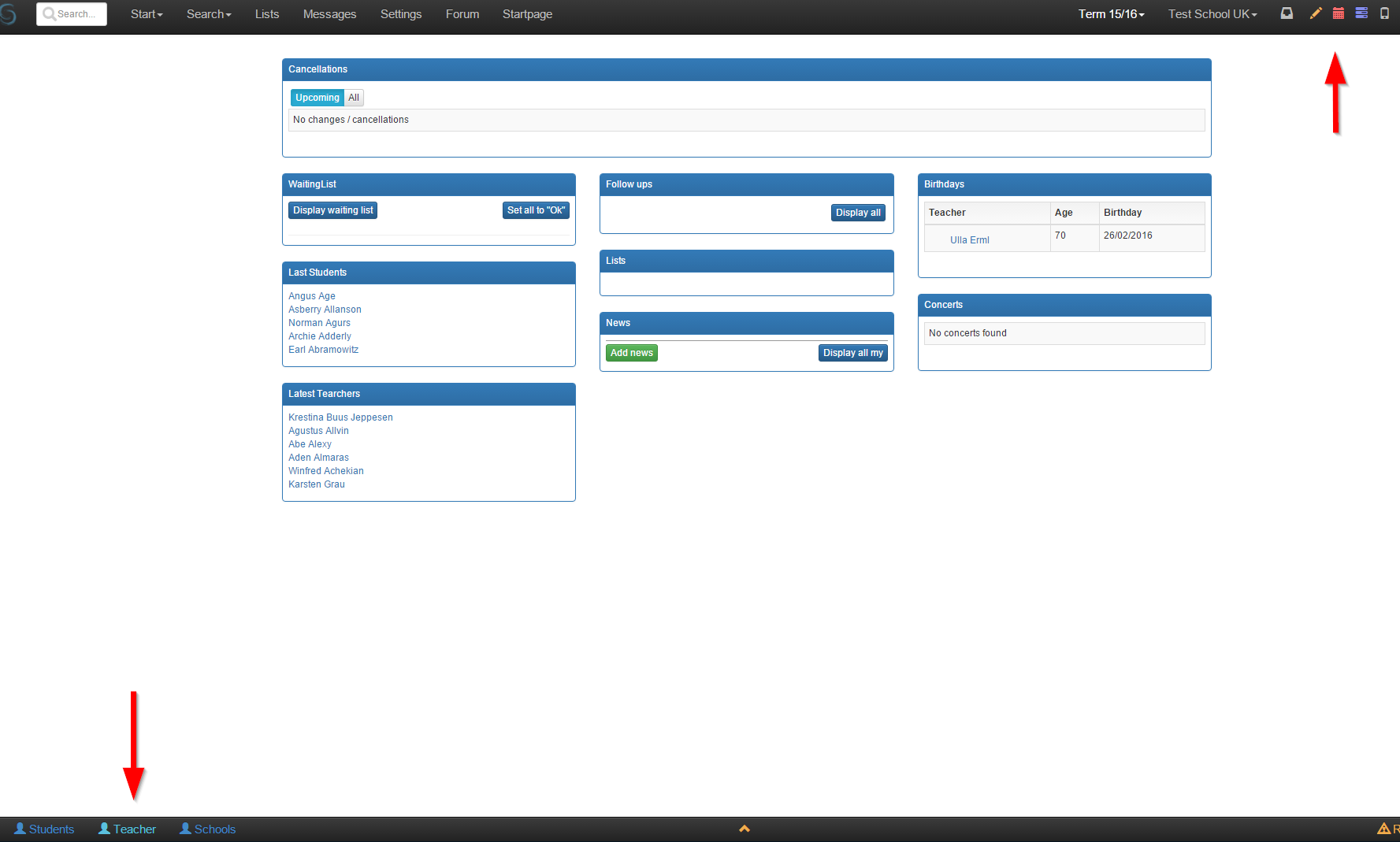 In the top right corner “Notifications” will provide you with a list of:- New Students
- Payments not approved
- Students who wish to de-register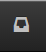 The remaining icons are short cuts to - Edit timetable
- Timetable
	- Lessons
	- Mobile app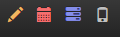 This allows you to quickly access all relevant information about any given teacher that you are currently looking at in the system.The short cuts in the bottom right corner allows you to quickly access the students, teachers and schools you have looked at most recently.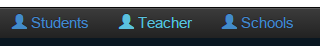 SettingsSettings is your portal for maintaining all master data. This is where you create new courses, handle payments, set school term dates etc. Titel: StartpageKategori: User ManualSidste opdatering: 03-01-2017 15:48Forfatter: KBJSprog: EnglishNøgleord: